 Education Authority - Southern RegionSt. Brigid’s Primary SchoolWebsite:							Twitter:http://www.stbrigidspsglassdrummond.com			@brigid_psDear Parents/GuardiansSchool response to the current Coronavirus situation I write to inform you that after very careful consideration, the school will be closed to all pupils on Wednesday 18th March.  We have rearranged our school calendar to use this day as a further development day for staff in light of the current situation regarding Coronavirus.  We have recently created “work packs” for children, to be used if and when schools are closed. We will post instructions, literacy and numeracy tasks and explanatory videos (if required) each Monday morning. The packs will be available for collection from 2pm - 3pm on Wednesday 18th March. There will be further correspondence from school in relation to the work in your child’s work pack.The safety and well-being of our pupils and staff and their families are of paramount importance to us. As it stands, school is scheduled to reopen on Thursday 19th March. If this changes, based on Health and Safety considerations, we will let you know as soon as possible.We are aware that some parents would prefer not to send their children to school at this time. The school respects any parent’s decision not to send their child to school, especially if they have any underlying medical conditions. Please email info@stbrigids.glassdrummond.ni.sch.uk advising school of your decision.In order to minimise risk on return to school, we must follow the advice of the Public Health Agency.  If a child or a staff member has either of the following symptoms, they should stay at home and the family should self-isolate for fourteen days:New, continuous cough or High temperatureWe will continue to communicate with parents via our website, school app and twitter page.Once again, many thanks for your continued support and co-operation at this very difficult and uncertain time, and stay healthy.Kind regards,Mrs.M.Keating (Principal) Principal: Mrs M KeatingTel: (028) 30861514Fax: (028) 30860363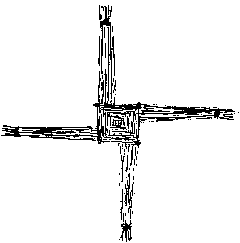 ,Crossmaglen,Newry,BT35  9DY